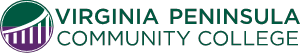 SATISFACTORY ACADEMIC PROGRESS (SAP) APPEAL FORMThis form, along with required documents, is required to appeal your loss of financial aid eligibility due to not meeting the Satisfactory Academic Progress standards. You must complete this form and attach supporting documents for your appeal to be considered. NOTE: This is a fillable form. PLEASE READ EACH SECTION AND FOLLOW THE INSTRUCTIONS TO ENSURE THAT THERE ARE NO ERRORS OR PROCESSING DELAYS.Student Name: Type Name Here	Student ID #:Type ID hereDeadlines for Appeals:The last date to submit an SAP appeal is the last day to "add" a class. If you are enrolled in a combination of sessions (16-week, 12-week, 8W1, 8W2, 5W1, 5W2, 5W3, etc.) within the semester, it is the last day to “add”for the longest session that you are enrolled in. Late appeals will be reviewed for the next semester. All communication for appeals will be sent to your Message Center in SIS.I would like my financial aid eligibility re-evaluated for the semester I am returning below:Award Year:Type here Select One Semester: Fall Spring SummerReason for Failure: (The reason can be found in your To Do list in SIS) Select all that apply:I have not successfully completed 67% of the courses that I have attempted.I am not meeting the minimum GPA requirements.Reason for Appeal: Your supporting statement and documentation will be required. Appeals submitted without supporting documents will be denied. Select one option below:Note: Job conflicts, transportation problems, or childcare conflicts DO NOT constitute unusual mitigating circumstances and will not be considered. Please complete the Single Stop screener tool todetermine eligibility for benefits and resources that may be of assistance and provide additional support in maintaining good academic and SAP standing: Single Stop™ - Your Single Stop in finding benefits & resources.Sudden Illness   Death of a Family Member   Unusual CircumstanceRequirements for Statements and Documentation:Describe why you are not meeting Satisfactory Academic Progress, and what has changed in your situation that will allow you to meet or continue Satisfactory Academic Progress.Explain what changes you will make so that you will meet or continue Satisfactory Academic Progress.Provide appropriate supporting documentation of the extenuating circumstances described in your TYPED statement (below) for appeal.Student Name: Type Name Here	Student ID #:Type ID hereYou must review each question below and type your response:You must use proper grammar and punctuation.Why are you not meeting satisfactory academic progress requirements or the terms of your Academic Plan? (If additional space is needed, please use separate paper.)What has changed or what are you doing to ensure that you meet satisfactory academic progress requirements or the terms of your Academic Plan going forward? (If additional space is needed, please use separate paper.)Student Name: Type Name Here	Student ID #:Type ID hereProgram: Type program here 	Expected Graduation Date (Month/Year): Type grad date hereAcademic success and progression are required for continued financial aid eligibility. Construct a plan of study for up to three semesters (using the grid below) with courses that are required for your academic program. If this section is left blank, it will be considered INCOMPLETE, and the appeal will be DENIED. Please use the drop down for the correct year.Certification Section - Read and initial each statement before signing the final certification below:I understand that my appeal will be denied if all parts are not completed AND supporting documentation is not submitted. Initial hereI understand that submission of this appeal does not guarantee that my financial aid will be reinstated. Initial hereI understand that this appeal may take 15 business days or longer to review. Initial hereI understand that if my appeal is approved, I will have stipulations outlined in an Academic Plan that must be followed for me to remain eligible for federal student aid. Initial hereI understand if my appeal is approved, I must read, sign, and submit the Academic Plan Agreement to regain my financial aid eligibility. Initial hereI understand that any follow up requests or decisions will be sent to me via the Message Center in SIS. Initial hereCERTIFICATION: “I certify that the information on this Satisfactory Academic Progress Appeal and any supporting documentation are accurate, true and complete to the best of my knowledge. I will provide other information as requested by the financial aid office. I understand that a final decision may not be made on my Satisfactory Academic Progress Appeal until all steps above are complete and until I submit any additional documents if requested by Virginia Peninsula Financial Aid. I understand any false information may be cause for the denial, reduction, and/or repayment of student financial assistance and may subject me to a fine, imprisonment, or both under provisions of the U.S. Criminal Code.”Upload this form by logging into the http://mysupport.vpcc.edu/ using your MyVPCC login information, fax to (757)825-3537, or bring in person (Hampton Campus, Griffin Hall, room 209 / Historic Triangle campus, room 117).Click here to type your explanationClick here to type your explanationSelect Semester	YearSelect Semester	YearSelect Semester	YearSelect Semester	YearSelect Semester	YearSelect Semester	YearCourse & NumberCreditsCourse & NumberCreditsCourse & NumberCreditsType course hereType creditsType course hereType creditsType course hereType creditsType course hereType credits Type course hereType creditsType course hereType creditsType course hereType creditsType course hereType creditsType course hereType creditsType course hereType creditsType course hereType creditsType course hereType creditsType course hereType creditsType course hereType creditsType course hereType creditsStudent Signature—The signature must be hand-signed or electronically signed, such as with a digital stamp or a stylus, finger, or touchpad.Date